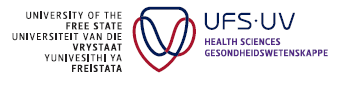 HEALTH SCIENCES RESEARCH ETHICS COMMITTEEAPPROVAL FROM UFS AUTHORITIES FOR PARTICIPATION OF STUDENTS/STAFF IN RESEARCH PROJECTS Kindly note that it is the responsibility of the researcher(s) to ensure that all relevant signatures are obtained before this signed form is returned to HSREC Administration (D104) Francois Retief Building, Faculty of Health Sciences, UFS.  The protocol may, however, be submitted for HSREC approval while signatures are being obtained.  Please choose either section A OR B below.Section C is mandatory for all research on campus.ORANDTitle, Initials, Surname:Title, Initials, Surname:Staff/Student numberStaff/Student numberStaff/Student numberDepartment/Institution:Department/Institution:Phone:Phone:E-mail address:E-mail address:Supervisor(s):Supervisor(s):Phone:Phone:Protocol Title:Who will be involved in the study? (tick )Who will be involved in the study? (tick )Who will be involved in the study? (tick )  UFS Personnel  UFS Personnel  UFS Personnel  Students  StudentsINSTRUCTIONS:Please attach the following to this form when requesting approval from the signatories:The study protocol; andThe Health Sciences Research Ethics Committee (HSREC) application form.FOR RESEARCH ON UFS STUDENTS AND/OR STAFF FROM A SPECIFIC FACULTY, BOTH THE FOLLOWING SIGNATURES MUST BE OBTAINED:FOR RESEARCH ON UFS STUDENTS AND/OR STAFF FROM A SPECIFIC FACULTY, BOTH THE FOLLOWING SIGNATURES MUST BE OBTAINED:FOR RESEARCH ON UFS STUDENTS AND/OR STAFF FROM A SPECIFIC FACULTY, BOTH THE FOLLOWING SIGNATURES MUST BE OBTAINED:HEAD OF SCHOOL (IF APPLICABLE):   Approved  Not ApprovedSignature:Date:Date:Comments:Comments:Comments:DEAN OF FACULTY:  Approved  Not ApprovedSignature:Date:Date:Comments:Comments:Comments:FOR RESEARCH ON INTERFACULTY UFS STUDENTS AND/OR STAFF AND/OR STUDENTS IN UFS RESIDENCES, THE FOLLOWING SIGNATURE MUST BE OBTAINED:FOR RESEARCH ON INTERFACULTY UFS STUDENTS AND/OR STAFF AND/OR STUDENTS IN UFS RESIDENCES, THE FOLLOWING SIGNATURE MUST BE OBTAINED:FOR RESEARCH ON INTERFACULTY UFS STUDENTS AND/OR STAFF AND/OR STUDENTS IN UFS RESIDENCES, THE FOLLOWING SIGNATURE MUST BE OBTAINED:DEAN: STUDENT AFFAIRS   Approved  Not ApprovedSignature:Date:Date:Comments:Comments:Comments:ALL RESEARCH ON STUDENTS AND/OR STAFF TO BE APPROVED BY:ALL RESEARCH ON STUDENTS AND/OR STAFF TO BE APPROVED BY:ALL RESEARCH ON STUDENTS AND/OR STAFF TO BE APPROVED BY:VICE-RECTOR: RESEARCH   Approved  Not ApprovedSignature:Date:Date:Comments:Comments:Comments: